2D shapes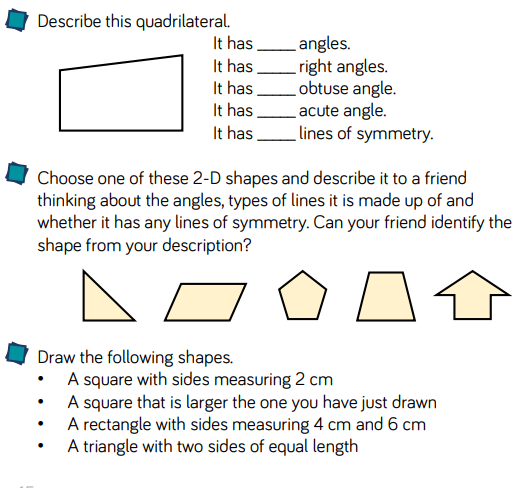 